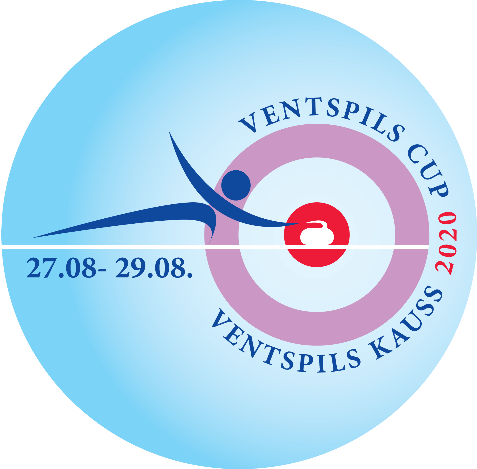 Starptautisks kērlinga turnīrs“Ventspils kauss 2020”27. - 29. augustsPIETEIKUMA ANKETACienījamo dalībniek!Lūdzu nosūtīt organizatoram šo pieteikuma veidlapu līdz 14.08.2020. uz e-pastu: dace.abelite@gmail.com.Paldies!Ja nepieciešams, varam palīdzēt rezervēt viesnīcu – lūgums tad aizpildīt 2.lapu.Olimpiskā centra „Ventspils” viesnīcaLielais prospekts 33, Ventspils
www.hotelocventspils.lv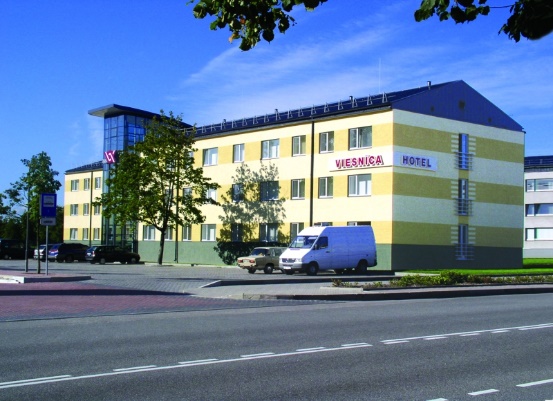 Attālums no ledus halles ~ 200mĪpaša cena turnīra dalībniekiemNumuriņa veids:Divvietīgs:	28 EURTrīsvietīgs:	40 EURTrīsvietīgs + papildus gulta:	50 EURNumuriņu cenas minētas bez brokastīm.Brokastis vienai personai:	 4,50 EUR.1.Komandas nosaukums:2.Kluba nosaukums:3.Komandas dalībnieki:1.spēlētājsvārds, uzvārds, e-pasts2.spēlētājsvārds, uzvārds, e-pasts3.spēlētājsvārds, uzvārds, e-pasts4.spēlētājsvārds, uzvārds, e-pastsRezervesvārds, uzvārds, e-pasts4.Komandas skips:vārds, uzvārds5.Valsts:6.Adrese:7.Kontakttālrunis:8.e-pasts:9.Kontaktpersona:Numuriņa veids:Reģistrēšanās datums:Izrakstīšanās datums:Numuriņu skaits: